What will we be learning?Exercise PhysiologyWhy this? Why now? This unit is a compulsory for the A level course which will be examined through the H555/01 paper at the end of year 13.Key Words:CarbohydrateFibreProteinFatMineralsVitaminsHuman growth hormoneIntermittent hypoxic trainingCooling aidsErythropoietinAnabolic steroidsBlood DopingGlycaemic indexCreatineBicarbonateEnergy Expenditure PreseasonCompetition seasonPost season What will we learn?                             Year 12.1 Diet and nutrition and their effect on physical activity and performance2.2 Preparation and training methodsWhat will we learn?                             Year 12.1 Diet and nutrition and their effect on physical activity and performance2.2 Preparation and training methodsKey Words:CarbohydrateFibreProteinFatMineralsVitaminsHuman growth hormoneIntermittent hypoxic trainingCooling aidsErythropoietinAnabolic steroidsBlood DopingGlycaemic indexCreatineBicarbonateEnergy Expenditure PreseasonCompetition seasonPost season Year 28.1 Injury and prevention and the rehabilitation of injuryYear 28.1 Injury and prevention and the rehabilitation of injuryKey Words:CarbohydrateFibreProteinFatMineralsVitaminsHuman growth hormoneIntermittent hypoxic trainingCooling aidsErythropoietinAnabolic steroidsBlood DopingGlycaemic indexCreatineBicarbonateEnergy Expenditure PreseasonCompetition seasonPost season What opportunities are there for wider study?Optional Booster sessionsCareers/degree coursesSports sciencePhysiotherapyPE teacherSports analysisWhat opportunities are there for wider study?Optional Booster sessionsCareers/degree coursesSports sciencePhysiotherapyPE teacherSports analysisKey Words:CarbohydrateFibreProteinFatMineralsVitaminsHuman growth hormoneIntermittent hypoxic trainingCooling aidsErythropoietinAnabolic steroidsBlood DopingGlycaemic indexCreatineBicarbonateEnergy Expenditure PreseasonCompetition seasonPost season How will I be assessed?Everlearner set assignments/check pointsTopic testsEnd of unit testsMock ExamsHow will I be assessed?Everlearner set assignments/check pointsTopic testsEnd of unit testsMock ExamsKey Words:CarbohydrateFibreProteinFatMineralsVitaminsHuman growth hormoneIntermittent hypoxic trainingCooling aidsErythropoietinAnabolic steroidsBlood DopingGlycaemic indexCreatineBicarbonateEnergy Expenditure PreseasonCompetition seasonPost season What will we learn?2.1 Diet and nutrition and their effect on physical activity and performanceDiet and NutritionEnergy ExpenditureErgogenic aidsTraining methods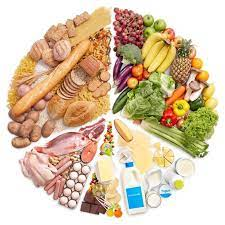 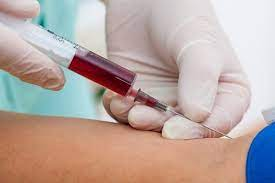 Preparation and training methodsAerobic trainingStrength trainingFlexibility trainingImpact of training on lifestyle diseases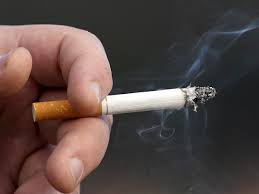 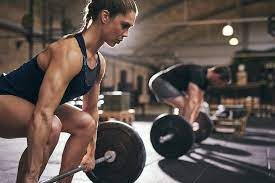 Injury prevention and the rehabilitation of injuryTypes of injuryInjury preventionWarm up and cool downResponding to injuriesRehabilitation of injuryTreatment of common injuries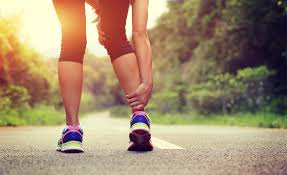 